СОВЕТ  ДЕПУТАТОВ ДОБРИНСКОГО МУНИЦИПАЛЬНОГО РАЙОНАЛипецкой области8-я сессия V-го созываРЕШЕНИЕ24.06.2014г.                                        п.Добринка	                                     № 67-рсОб утверждении схемы единого пятнадцатимандатного избирательного округа  по выборам депутатов Совета депутатов вновь образованного сельского поселения Добринский сельсовет 
Добринского муниципального района Липецкой области первого созыва   Рассмотрев схему единого пятнадцатимандатного избирательного округа  по выборам депутатов Совета депутатов вновь образованного сельского поселения Добринский сельсовет Добринского муниципального района Липецкой области первого созыва, представленную территориальной избирательной комиссией Добринского района (постановление ТИК от 16.06.2014 № 73/505 «Об определении схемы единого пятнадцатимандатного избирательного округа  по выборам депутатов Совета депутатов вновь образованного сельского поселения Добринский сельсовет Добринского муниципального района Липецкой области первого созыва», руководствуясь ч.2 ст.8 Закона Липецкой области от 13.05.2014 № 281-ОЗ «Об объединении сельских поселений Добринский сельсовет и Сафоновский сельсовет Добринского муниципального района Липецкой области»,  Уставом Добринского муниципального района, Совет депутатов Добринского муниципального районаРЕШИЛ:1.Утвердить предложенную территориальной избирательной комиссией Добринского района схему единого пятнадцатимандатного избирательного округа  по выборам депутатов Совета депутатов вновь образованного сельского поселения Добринский сельсовет Добринского муниципального района Липецкой области первого созыва (приложение № 1) и ее графическое изображение (приложение № 2).2.Опубликовать  схему единого пятнадцатимандатного избирательного округа  по выборам депутатов Совета депутатов вновь образованного сельского поселения Добринский сельсовет Добринского муниципального района Липецкой области первого созыва   и ее графическое изображение в районной газете «Добринские вести».3.Настоящее решение вступает в силу со дня его принятия.Председатель Совета депутатовДобринского муниципального района 				В.А.Максимов                          Приложение № 1                             к решению Совета депутатов Добринского                                 муниципального района № 67-рс от 24.06.2014г.СХЕМАединого пятнадцатимандатного избирательного округапо выборам депутатов Совета депутатов вновь образованного сельского поселения Добринский сельсовет 
Добринского муниципального района Липецкой области первого созыва  ЕДИНЫЙ  ПЯТНАДЦАТИМАНДАТНЫЙ  ИЗБИРАТЕЛЬНЫЙ ОКРУГ   Центр          - п.Добринка, здание администрации сельского поселения                         Добринский сельсоветВ границах: сельского поселения Добринский сельсовет.Число избирателей:8500.                                  Приложение № 2                                         к решению Совета депутатов Добринского                                                    муниципального района № 67-рс от 24.06.2014гГрафическое изображение схемы единого пятнадцатимандатного избирательного округа по выборам депутатов Совета депутатов вновь образованного сельского поселения Добринский сельсовет 
Добринского муниципального района Липецкой области первого созыва  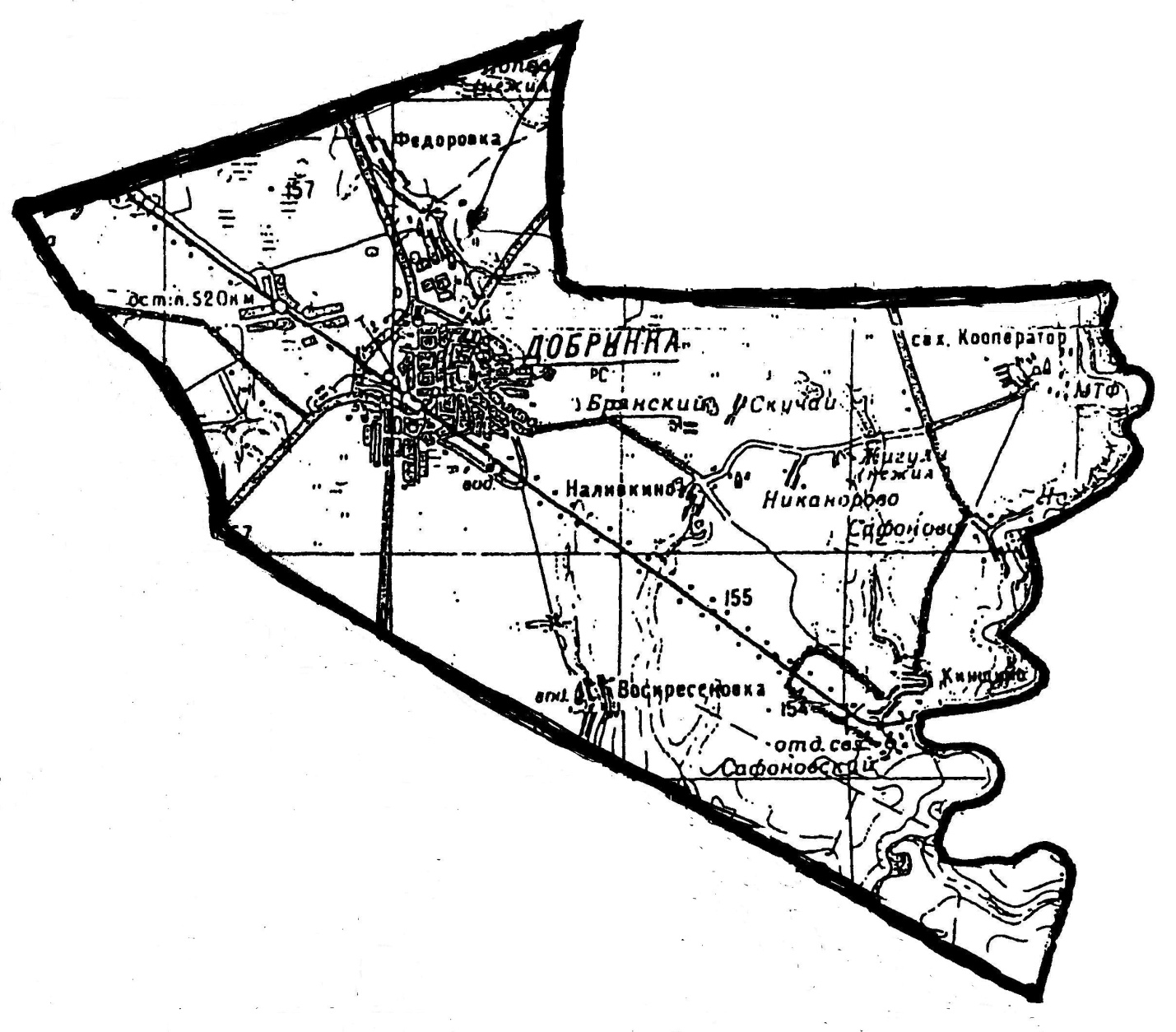 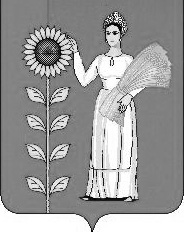 